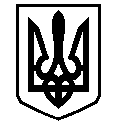 У К Р А Ї Н АВАСИЛІВСЬКА МІСЬКА РАДАЗАПОРІЗЬКОЇ ОБЛАСТІР О З П О Р Я Д Ж Е Н Н Яміського голови23 березня 2020                                                                                                №  27 Про створення комісії по виявленню та попередженню незаконної порубки, пошкодження та знищення дерев  на території  Василівської міської ради	Керуючись ст. 42 Закону України «Про місцеве самоврядування в Україні», Законом України «Про благоустрій населених пунктів», «Правилами благоустрою, забезпечення чистоти, порядку та додержання тиші в громадських місцях м. Василівка», які затверджені рішенням сьомої (позачергової) сесії Василівської міської ради сьомого скликання від 24 березня 2016 № 11 та з  метою попередження незаконної порубки, пошкодження та знищення дерев  на території  Василівської міської ради,ЗОБОВ’ЯЗУЮ:1.Створити комісію по виявленню та попередженню незаконної порубки, пошкодження та знищення дерев  на території  Василівської міської ради в складі:Мандичев О.Г.- секретар ради, голова комісії; Члени комісії:Дереведмідь Г.В. – лісничий Василівського лісництва ДП «Пологівське ЛМГ» (за згодою)Нечет О.М .- начальник відділу з питань земельних відносин та земельного кадастру виконавчого апарату міської  ради;Фісун О.В.-  провідний спеціаліст з благоустрою та охорони навколишнього середовища відділу комунального господарства та містобудування виконавчого апарату міської ради;Представник Василівського районного відділу поліції Головного управління національної поліції у Запорізькій області (за згодою).	2.Затвердити графік проведення спільних перевірок по виявленню та попередженню незаконної порубку, пошкодження та знищення дерев  на території  Василівської міської ради;	3.Контроль за виконанням даного розпорядження покласти на секретаря ради Мандичева О.Г..Міський голова                                                                                      Людмила ЦИБУЛЬНЯК